Янченко Петр ТимофеевичРодин Николай НиколаевичТасенко Анатолий ВасильевичВоеводин Юрий ИвановичЧеремисина Александра АлексеевнаБеломестных Григорий БорисовичКостромин Юрий НикитовичПарилов Анатолий АфанасьевичКорнейчук Дмитрий ИосифовичВолодичев Виктор ВасильевичЦыкунова Любовь АндреевнаЗенин Владислав АлександровичНенюков Николай ИвановичМоскалькова Софья ФедоровнаСухонаков Виктор КарповичРябцев Иван ФедоровичХвощев Василий ИвановичБутакова Эмилия ВасильевнаЧерных Валентин ГеоргиевичНенько Любовь ИльиничнаПопов Василий ДаниловичРомашина Валентина ВасильевнаСухих Ева СтепановнаКазаков Анатолий ФедоровичДубынин Николай МихайловичЗимин Александр СтепановичТасенко Анатолий ВасильевичРодился 01.04.1945 г. – проживает в г. БратскеНаукович Клара МихайловнаРодилась 15.09.1937 г. - проживает  в г. БратскеБурнашов Николай НиловичРодился 27.06.1934 г. – проживает в г. ВихоревкеСтепанов Сергей ИннокентьевичРодился 20-10-. - проживает в г. БратскеИваницкая Валентина НикитичнаРодилась 14.07.1941 г. - проживает в с. Тангуй,Иванов Сергей СергеевичРодился 08.03.1928 г. - проживает в п. ДобчурЧуднова Екатерина ВладиславовнаРодилась 29.01.1951 г. – проживает в с. ТангуйПоташов Николай ИвановичРодился 11.12.1954 г. – проживает с. ТангуйКовалев Владимир СтепановичРодился 09.11.1946 г. – проживает в г. БратскеПротасов Александр ПетровичРодился 11.10.1941 г. – проживает в г. БратскеТитова Татьяна ИвановнаПроживала в п. Озерный (выбыла за пределы района)Данишек Владимир НиколаевичПроживает в г. Иркутске.Родился в 1931 г. в с.Туран Тулунского района Иркутской области.В 1948 г. окончил железнодорожное училище в городе Зима.С 1948 по 1952 гг.- помощник машиниста.С 1952 по 1956 гг.- служба в советской Армии.С 1961 по 1991 гг. машинист тепловоза в Депо г.Вихоревка.Награжден: Орденом "Знак Почета" (удост. №5097210 от 04.08.66 г.);Орденом Октябрьской революции (удост. №293953 от 04.03.76г.);Почетный железнодорожник (удост. №122744 от 20.04.70 г.);Заслуженный работник транспорта РСФСР (Указ Президиума Верховного Совета РСФСР от 21.04.83 г.);Ветеран труда;Почетный гражданин Братского района (Постановление главы администрации Братского района 3356 от 28.06.96 г. удост. №17).Проживает в г.Вихоревка Братского района.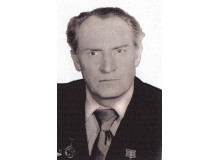 Родился 08.08.43 г. в Кемеровской области.Трудовую деятельность начал в 1960 году.С 1972 году работает в системе треста "Братсклесстрой".Награжден: Знаками "Победитель социалистического соревнования 1976, 1978, 1979 гг.";Заслуженный строитель Российской Федерации ( Удост. 3 №03299 от 21.03.93 г.);Почетный гражданин Братского района (удост. №356 от 28.06.96г. удост №26).Проживает в г.Братске.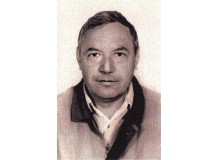 Родился 01.04.45 г. на ст.Сон Богорадского района Красноярского края.С1962 по 1964 иг. работал на Красноярском заводе комбайнов.С 1964 по 1969 гг. учился в Сибирском технологическом институте по специальности "лесоинженерное дело".С 1969 по 1976 гг. работал мастером, начальником дорожно- строительного участка УМС треста, "Нратсклесстрой".С 1976 по 1980 гг. начальник Братской ПМК треста "БЛС".С 1980 по 1993 гг. зам. Управляющего, главный инженер треста "Братсклесстрой".Награжден: Знаком "Победитель социалистического соревнования 1973 с (Пост. От имени ЦИК профсоюзов от 15.02.73 г.);Знаками "Ударник IX пятилетки" (от 04.02.74 г.);"Ударник X пятилетки" (от 25.03.81 г.);Медалью "Ветеран труда" (от 13.02.89 г.);Заслуженный строитель РСФСР (Указ Президима Верховного Совета РСФСР от 25.08.89 г.);Ветеран труда (удост. Д № 433986 от 05.05.96 г.);Почетный гражданин Братского района (Пост. та. адм. >1356 от 28.06.96 г. удост №25).Проживает в г.Братске.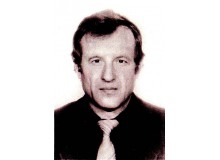 Родился 18.03.36 г. в деревне Малиновка Костромской области.В 1956 г. окончил Кологривский зоотехнический техникум.В 1956 по 1957 гг. работал в колхозе "Свободный труд" Читинской области.С 1958-1960 гг. служба в Советской Армии.С 1960 по 1974 гг. зоотехник.С 1974 по 1998 гг. директор Братской птицефабрики, ныне на заслуженном отдыхе.Награжден: Орденом Дружбы народов (369239 от 29.08.86 г.);Медалью ВДНХ "За достигшие успехи в развитии народного хозяйства СССР" (№12625 от 14.10.71 г.);Серебряной медалью ВДНХ (№8123 от 11.09.73 г.)|Медалью "За трудовое отличие" (Указом Президиума ВерховнОШ Совета СССР от 23.12.76 г. удост717436);Медалью "Ветеран труда" (Решением Иркутского Областного исполкома Совета народных депутатов №527 от 27.10.86 г.):Заслуженный работник сельского хозяйства РФ (от 07.05.92 г.).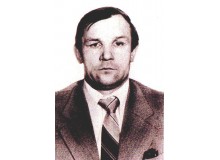 Родилась в 1930 г. в деревне Лучиха Братского района.С 1947 по 1987 гг. учитель начальных классов.В 1975 г. закончила Иркутский педагогический институт.С 1987 по 1994 гг. методист райотдела народного образования.Награждена:Орденом "Знак Почета" (№ 796437 от 25.01.71 г., №687646 от 25.08.71 г.);Орденом Ленина (№430075 от 27.06.78 г.);Золотой медалью "Серп и молот" (№19105 от 27.06.78 г.);Медалью "За доблестный труд. Вознаменование 100-летия со дня рождения В.И.Ленина (от имени Президиума Верховного Совета СССР 1975 г.);Отличник народного просвещения (№189587 Решением №413 от 20.12.76 г.);Депутат областного Совета народных депутатов (1979-1987 гг.);Почетный гражданин Братского района (Пост. №356 от 28.06.96г. удост №23);Ветеран труда (удост. 28.05.84 г.).Проживает в г.Братске Иркутской области.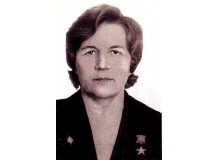 Родился 23.10.23 г. в деревне Малая Када Братского района Иркутской области.С 1939 по 1940 гг. учился в техникуме торговли в г.Иркутске.С 1940 по 1942 гг. работал в колхозе "Красный партизан" в селе Большая Када Братского района.С 1942 по 1946 гг. служба в Советской Армии.С 1946 по 1965 гг. директор школы в с. Калтук Братского района.С 1965 по 1969 гг. зам. председателя Братского райисполкома.С 1989 по 1998 гг. возглавлял райсовет ветеранов войны и труда.Награжден: Орденом "Знак Почета" (от 08.09.71 г.);Орденом Трудового Красного Знамени (от 10.03.76 г.); Орденом Отечественной войны II степени (от 09.05.85 г.);Медалью "За Победу над Японией" (от 22.08.46 г.); Медалью " 20 лет Победы в Великой Отечественной войне 1941-45 гг." (от 15.04.76 г.);Медалью "60 лет Вооруженных сил СССР" (от 12.01.79 г.); Медалью "За строительство БАМа";Медалью "40 лет Победы Великой Отечественной войне 1941-45 гг";Медалью "70 лет Вооруженным силам СССР" ;Ветеран труда;Почетный гражданин Братского района (Постановление №356 от 28.06.96 г.).Умер 05.03.98 г. в г.Братске.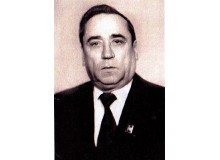 Родился 01.12.32 г. в селе Бурнашово Тарбазатайского района Бурятской АССР.В 1950-1953 гг. служба в Советской Армии.В 1958 г. окончил Иркутский государственный университет, юридический факультет.С 1958 по 1963 гг.- судья Заларинского суда.С 1963 по 1968 гг. судья Иркутского областного суда.С 1968 по 1977 гг. судья Братского районного суда.С 1977 по 1997 гг. председатель Братского районного суда.С 1997 по 2001 гг. адвокат Братской районной юридической консультации.Награжден: Медалью "За освоение целинных земель" (от 1956 г.);Медалью "За доблестный труд. В ознаменование 100- летия со дня рождения В.И. Ленина" (от имени Президиума Верховного Совета СССР);Заслуженный юрист РСФСР (Указ Президента РФ от 01.12.93 г. удост. №3 №14586);Ветеран труда (Пост. Администр. Иркутской области №214 от 10.01.96 г.);Почетный гражданин Братского района (Постановление главы администрации №356 от 28.06.96 г. удост. №21).Проживает в Братске.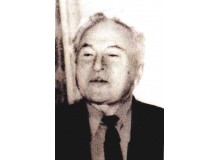 Родился 01.05.45 г.В 1963 г. окончил Иркутское медицинское училище.В 1969 г. окончил Иркутский государственный медицинский институт. С 1969 по 1980 гг.- хирург в ЦРБ.С 1980 по 1982 гг.- главный врач ЦРБ.С 1998 по 2000 гг. зам.главного.врача по экономике ГБ №1.Награжден: Орденом "Знак Почета". (удост. №253604 от 13.10.86 г.)"Отличник здравоохранения СССР”. (удост.№195от 23.05.86 г.);"Заслуженный врач РФ" (Указ Президиума РФ от 29.01.96г. удост. №41384 от 29.01.96 г.).С 2000 г. проживает в г.Иркутске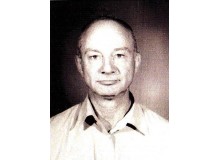 Родился 26.03.38 г. в селе Новые Воробьи Житомерской области.В 1958 г. окончил строительный техникм в г.Малинске.С 1958 по 2000 гг. рамщик, станочник шпаловозавода Сурупцевского ЛПХ, АООТ Кежемский КЛПХ.Награжден: Медалью "За доблестный труд. В ознаменование 100- летия со дня рождения В .И. Ленина” (От имени Президиума Верховного Совета СССР от 06.04.70 г.);Медалью "Ветеран труда" (от 25.05.87 г.);Знаком "Победитель социалистического соревнования" 1980 г. (от 05.01.81 г.);Знаком "Ударник IX пятилетки" (от 29.01.76 г.);Знаком "Ударник XI пятилетки" (от 15.09.82 г.);Почетный гражданин Братского района. (Постановление главы администрации Братского района №356 от 28.06.96 г.).умер в п.Кежма Братского района.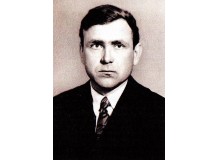 Родился в 1943 г. в деревне Красное Утро Калужской области.В 1960 г. окончил строительное училище в г. Калуга.С 1960 по 1997 гг. работал в СМП-274 Управления строительства "Ангарстроя" в г.Вихоревка Братского района.Награжден:Орденом "Знак Почета" (удост.687944 от 07.05.71 г.);Орденом Трудового Красного знамени (удост. №294127 от 16.04.76 г.);Орденом Ленина (удост. №782201 от 05.02.81 г.);Орденом "За заслуги перед Отечеством IVстепени (удост. №045383 от 29.12.94 г.);Медалью "За строительство Байкало-Амурской магистрали" (удост. от 11.05.73 г.);Медалью "За доблестный труд. В ознаменование 100- летия со дня рождения В.И.Ленина" (удост. от 06.04.70г.);Лауреат государственной премии СССР (удост.№ 19769 от 30.10.87 г.);Почетный транспортный строитель. (удост.№0780 Приказ министра транспортного строительства №461-к от 30.10.87 г.);Ветеран труда;Народный депутат СССР, Член Верховного Совета СССР (1989-1991 гг.);Почетный гражданин Братского района. (Пост. №356, удост. №18).Живет в г.Вихоревка Братского района.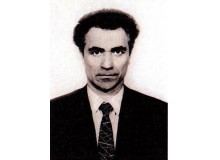 Родилась 03.04.38 г. в деревне Цыкуны Гомелевской области в Белоруссии.В 1957 г. окончила Педагогическое училище в г.Гомеле.С 1963 г. работает учителем начальных классов в городе Вихоревка Братского района.Награждена: Отличник народного просвещения (удост. от 27.04.75г.);Заслуженный учитель РСФСР (от 13.07 88 г.);Учитель-методист (от 29.12.92 г.);Почетный гражданин Братского района (Постановление главы администрации Братского района №356 от 28.06.96 г. удост. №16).Проживает в г. Вихоревка Братского района.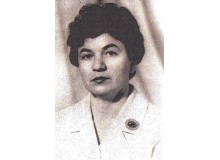 Родился в 1932 г. в Рязанской области.В 1954 г. окончил Запорожский гидроэнергетический техникум.С 1955 по 1959 гг. мастер сплава Братской сплавной конторы треста "Ангарлесосплав" Минлеспрома СССР.С 1959 по 08.07.65 гг. мастер, начальник ЛЗК Варгалик Нижнее- Нийского ЛПK комбината "Братсклес" (п.Харанжино Братского района).С 08.07.65 г. по 02.12.68 гг. начальник ЛЗП Атубского КЛПХ комбината Братсклес" в п.Харанжино.С 1996 по 2000 гг.- председатель профкома Атубского КЛПХ, ООО "Атуб".Награжден: Орденом "Знак Почета" (удост №371841 от 17.04.66 г.);Медалью "За трудовое отличие" (удост. №891379 от 20.04.66 TOC \o "1-5" \h \z г.);Медалью " 20 лет Победы в Великой Отечественной войне 1941-1945 гг. (от имени Президиума Верховного Совета СССР от 25.09.67г.);Медалью "За доблестный труд. В ознаменование 100- летия со дня рождения В. И. Ленина (удост. от 06.04.70 г.);Медалью "За трудовую доблесть" (удост. №084895 от 08.06.71г.);Медалью "Ветеран труда" (Решением исполкома Иркутского облсовета от 22.10.84 г.);Медалью "За доблестный труд в Великой Отечественной Войне 1941-1945 гг.” (удост. Д №4899454 от 29.01.94 г.);Знаками "Победитель социалистического соревнования" 1973,1974 гг.;Знаком "Ударник IX пятилетки" (Постановление главы администрации Братского района №356 от 28.06.94 г. удост. №15).Умер в 2000 году.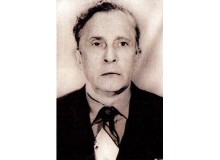 Родился 04.12.34 г. в деревне Старое Пшенова Мордовской АССР.С 1956 по 1967 гг. шофер в пос. Артумей Братского района.С 1967 по 1998 гг. бульдозерист Суворо-Илимской передвижной механизированной колонны в п.Карахун Братского района.Награжден: Орденом "Трудовой славы III степени" (удост. от 21.04.75г.);Медалью "За трудовое отличие" (удост. от 06.09.66 г.);Медалью "За доблестный труд. В ознаменование 100- летия со дня рождения В.И.Ленина;Заслуженный строитель РСФСР (удост. от 21.12.79 г.);Почетный гражданин Братского района (Постановление главы администрации Братского района №356 от 28.06.96 г. удост. 14).С 1998 г. проживает в поселке Шарагул Тулунского района.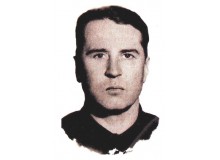 Родилась 04.08.36 г. в деревне Булук Братского района.В 1952 году окончила восьмилетнюю школу в селе Илир.С 1952 по 1956 гг. доярка в колхозе "Красный пахарь" дер. Булук.С 1956 по 1959 гг. работала в Иркутске.С 1959 по 1979 гг. работала в совхозе "Братский".С 1980 по 1994 гг.- доярка в совхозе "Илирский" с.Илир Братского района.Награждена:Орденом "Знак почета" (удост. №1500595 от 24.04.86 г.);Бронзовой медалью ВДНХ (удост. №9314 от 28.04.86 г.);Ударник коммунистического труда 1979, 1985 гг;Ударник XI пятилетки (1984 г.);Почетный гражданин Братского района (Постановление главы администрации №356 от 28.06.96 г. удост. №13).Проживает в селе Илир Братского района.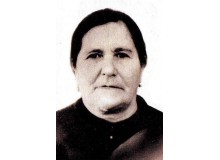 Родился 14.02.27 г. в селе Курагина Красноярского края.В 1949 г. окончил Иркутский сельскохозяйственный институт.С 1949 по 1950 гг. заведовал филиалом Тулунской селекционной станцией.С 1953 по 1982 гг.- директор совхоза "Тангуйский" с.Тангуй.С 1982 по 1986 гг.- агроном селекционер с/х "Тангуйский".Награжден: Орденом Трудового Красного Знамени (удост. №527162 от 08.02.57 г.);Орденом "Знак почета" (удост .№686785 от 07.07.71 г.);Почетный гражданин Братского района (Постановление главы администрации Братского района №356 от 28.06.96г. удост. № 12).Умер 02.02.2001 г. в с.Илир Братского района.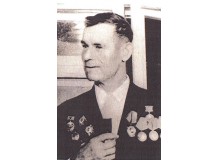 Родился в 1922 г. в деревне Куватка Братского района Иркутской области.Окончил 3-тье стрелковое училище в г. Ваткинске. Ветеран Великой Отечественной войны.Участник боёв на Северо-Западном и I Белорусском фронтах.С 1948 г. работал охранником в лагере для военнопленных в с. Кумейка, ст. Чуна.С 1963 по 1990 гг. трактористом в д. Куватка. Братского района.Награждён:Орденом "Красной Звезды";Орденом Отечественной войны I степени;Орденом Трудового Красного Знамени;Почётный гражданин Братского района (Постановление главы администрации Братского района № 356 от 28.06.96 г. удост. № 11).Умер в 1996 г. В селе Ключи-Булак Братского района.Родился 08.10.31 г. В Тулунском районе Иркутской области.С 1944 по 1951 гг. работал в колхозе "Победа" с. Тэмь Братскою района.В 1955 г. Окончил курсы водителей в п. Иннокентий Братского района.С 1955 по 1986 гг.- тракторист в совхозе "Илирский" села Илир.Награжден:Орденом Трудовой Славы III степени (орденская книжка № 347167 от 06.03.75г.);Орденом славы II степени (орд.кн.№ 253757 ot 02.08.70 г.);Бронзовой медалью ВДНХ (удост. № 36780 от 02.08.79 г);Медалью "За доблестный труд в Великой Отечественной войне 1941-1945 гг." (удост. АУ № 453340 от 07.06.93.);Медалью "Ветеран труда" (от 15.05.86г.);Медалью " 50 лет'Победы в Великой Отечественной войне 1941-1945 гг.";Знаком "Победитель социалистического соревнования 1974 г." (удост. от 04.03.75 г.);Знаком "Ударник 9 пятилетки” ( удост. От 17.02.76 г.);Знаком "Ударник коммунистического труда" (удост. От 05.10.77г.);Знаком "Победитель социалистиского соревнования 1974 г" (удост. От 22.02.79 г.);"Ветеран труда". Почетный граданин Братского района (Пост, -N“356 от 28.06.96 г. Удост. № 10).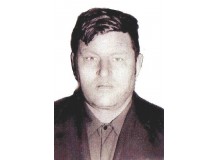 Родилась 19.02.40 г. в поселке Мама Мамско-Чуйского района Иркутской области.В 1962 г. окончила Иркутский государственный институт, историко- филологический факультет.С 1963 по 1964 гг.- учитель русского языка и литературы в Калтукской средней школе Братского района.С 1978 по 2001 гг.- завуч Калтукской средней школы.Награждения: "Отличник народного просвещения" (удост. № 239522 от 03.12.82 г.)."Заслуженный учитель школы РСФСР" (Указ Президиума Верховного Совета от 18.03.91 г.)Почетный гражданин Братского района (Постановление главы администрации Братского района № 356 от 28.06.96 г. Удостоверение №09).Проживает в селе Калтук Братского района.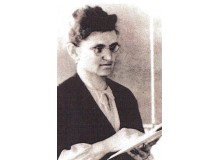 Родился 12.03.38 г. в селе Кутулик Аларского района Иркутской области.С 1956 по 1957 гг.; с 1960 по 1961 гг. работал токарем Заларинского механического завода в Заларинском районе.В 1957-1960 гг.- служба в Советской Армии.1961-1967гг.- учился в Иркутском государственном медицинском институте.С 1967 по 1970 гг. работает в участковой больнице села Калтук Братского района.С 1970г.- Главный врач больницы села Калтук.Награжден: Орденом "Знак почета" (Указ Президиума Верховного Совета СССР от26.06.81 г.);Медалью "Ветеран труда" (Решение исполкома Иркутского областного совета № 260 от 31.05.90 г.);Знаком "Победитель социалистического соревнования 1973 г." (пост. от 06.06.74 г.);Знаком "Победитель социалистического соревнования 1977 года" (удост. от 23.05.78 г.);"Заслуженный врач РСФСР" (Указ Президиума Верховного Совета РСФСР от 04.08.1989 г.);Почетный гражданин Братского района (Постановление главы администрации Братского района № 356 от 28.06.96г.удостоверение №08)Проживает в селе Калтук Братского района.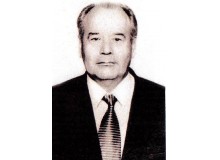 Родилась в 1933 г. в г. Аркадаке Саратовской области.В 1952 г. окончила педагогический институт в г. Балашове.С 1952 г. учитель русского языка и литературы в деревне Большая Када Братского района.С 1953 по 1966 гг. - завуч Калтукской средней школы.С 1966 г.- директор Калтукской средней школы.Награждена:Медалью ордена “За заслуги перед Отечеством II степени” (№ 26164 от 11.09.98г.);Почетной грамотой Министерства просвещения РСФСР (от 29.12.69 г.)Знаком “ Отличник народного просвещения” (от 1986 г.);Заслуженный учитель школы РСФСР (Указ Президиума Верховного Совета РСФСР от 01.07.87 г.);Депутат Калтукского районного Совета народных депутатов, Братского районного Совета (1950-1970гг.);Делегат 11 Республиканской конференции профсоюзов работников просвещения (1986 г.);Почетный гражданин Братского района (Пост, главы администрации Братского района № 356 от 28.06.96 г. удост. № 07).Проживает в селе Калтук Братского района.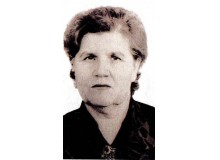 Родился 06.02.1930 г. в селе Тачиха Сузумского района Новосибирской области.С 03.03.51 г. по 1954 г. служба в Советской Армии.С 1955 по 1958 гг. - председатель колхоза “Новая жизнь” в деревне Антоново Братского района.С 1958 по 1961 гг. слушатель советско-партийной школы в г.Улан-Уде.С 1962 по 1965 гг. секретарь парткома совхоза “Кобляковский” в с.Кобляково Братского района.С 1965 по 1995 гг. - директор совхоза “Кобляковский”Награжден:Орденом Трудового Красного Знамени (удост. № 119201 от 14.12.84 г.);Медаль “За доблестный труд. В ознаменование 100-летия со дня рождения В.И.Ленина (от имени Президиума Верховного Совета СССР от 06.04.70 г.);Бронзовой медалью ВДНХ “За достигнутые успехи в развитии народного хозяйства СССР” (удост. № 31587 от 23.06.87 г.);Медалью “За доблестный труд в Великой Отечественной войне 1941-45 гг. (удост. АУ № 881274 от 25.11.95 г.);Ветеран труда (удост. № 184187 от 20.12.95 г.);Депутат Государственной Думы 1990-1995 гг.;Почетный гражданин Братского района (постановление главы администрации Братского района № 356 от 28.06.96 г. удостоверение № 06).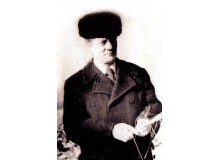 Родилась в 1944 г. в деревне Усть-Вихорево Братского района.С 1958 г. работала в колхозе “Трудовой подъем” Братского района.С 1961 по 1998 гг. работала дояркой в овощемолочном совхозе “Кобляковский” с.Кобляково Братского района.Награждена: Орденом Трудового Красного Знамени (№ 686792 от 04.06.71 г);Орденом Ленина (№ 191948 от 06.03.75 г.);Медалью “За трудовую доблесть”;Медалью “За доблестный труд. В ознаменование 100-летия со дня рождения В.И.Ленина;“Ветеран труда” (удост. № 598369 от 23.12.96 г.);Почетный гражданин Братского района (Постановление главы администрации Братского района № 356 0т 28.06.096 г. удост. № 05).Проживает в селе Кобляково.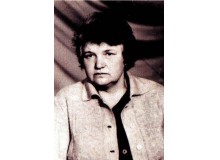 Родилась 25.03.36 г. в деревне Петрикайчу Литовской ССР.С 1951 г. живет в деревне Долгий Луг Братского района.С 1953 по 1959 гг. - доярка в колхозе “Красный октябрь” в д. Долгий Луг.С 03.03.1959 г. по 1986 г. работала в совхозе “Братский” с. Большеокинское Братского района.Награждена: Орденом "Знак Почета" (удост. № 294785 от 25.01.77 г);Орденом Трудового Красного Знамени (удост. № 11952003от 26.12.84 г.);“Ветеран труда”;Почетный гражданин Братского района (Постановление главы администрации Братского района № 356 от 28.06.96 г. удост. № 04).Проживает в селе Большеокинское Братского района.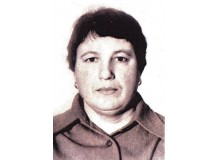 Родился 12.07.34 г. в селе Усть-Куда Иркутского района Иркутской области.С 01.03.53 г. работал в Илирском ЛПХ.С 1953 по 1956 гг. - служба в рядах Советской Армии.С 1956 по 2000 гг. работал в АООТ Илирский КЛПХ лесорубом, трактористом.Награжден: Орденом Ленина (от 1971 г.);Орденом Октябрьской революции (от 1974 г.);Орденом Дружбы народов (от 1989 г.);Медалью "За доблестный труд". В ознаменование 100- летия со дня рождения Ленина (от 1970 г.);Почетный гражданин Братского района (Постановление главы администрации Братского района № 356 от 28.06.96 г. удост. № 03).Проживал в п. Прибойный Братского района.Умер 14.03.2001 г.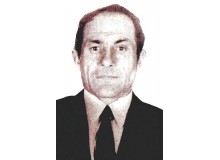 Родился 19.04.1919 года в деревне Алексеево Братской волости Иркутской губернии.В 1937-38 гг. заведовал агенством Кобляковского узла связи.В 1939 году призван в ряды Красной Армии.В 1941-45 гг. участник Великой Отечественной войны. Закончил Великую Отечественную войну в Берлине в 1945 году.С 1946 по 1986 гг. работал в селах Кобляково, Тарма начальником отделения связи.Награжден: Орденом Красной Звезды (№ 1390227 от 1942 г);Орденом Боевого Красного Знамени (№ 205742);Орденом славы (№ 117746 от 1942г.;Орденом Отечественной войны II степени (№ 534027 от 1945г.);Орденом Отечественной войны I степени (№ 531548 от 1985);Орденом Ленина (№ 40495 от 1945г.);Орденом "Знак Почета" (от 1983 г.);Медалью "За отвагу" (№ 212678 от 1941г.);Медалью "За боевые заслуги"(от 17.12.42 г.);Медалыо "За победу над Германией" (от 16.06.45 г.);Медалью "Золотая Звезда" (№ 5554 от 1945г.);Медалью "За оборону Москвы" (№ 049599 от 1949 г.);Медалью "За освобождение Варшавы" (15.07.49 г.);Медалью "20 лет Победы в Великой Отечественной войне" (от 29.07.66 г.);Медалью "За доблестный труд. В ознаменование 100-летия В.И. Ленина (от 06.04.70 г.);Медалью "50 лет Вооруженных сил СССР” (Указом Президиума Верховного Совета СССР (от 28.04.72 г.);Медалью "30 лет Победы В Великой Отечественной войне” (от 29.04.75г.);Медалью "60 лет Вооруженных сил СССР" (от 20.02.82 г.);Медалью "40 дет Победы в Великой Отечественной войне" (от 08.05.85 г.);Медалью "50 лет Победы в Великой Отечественной войне" (от 12.04.95 г.);Медалью Жукова (Указом Президиума РФ 19.02.96 г.);Герой Советского Союза (Указом Президиума Верховного Совета СССР от 29.06.45 г.);Почетный гражданин Братского района (Постановление № 356 от 28.06.96 г.).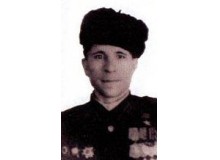 Родился 14.01.25 г. в с. Александровка Братского района.С 1941 по 06.01.43 гг. работал в колхозе "Красная Звездочка" в селе Александровка.С 06.01.43 по 1945 гг.- участвовал в боях на Восточном фронте в Великой Отечественной войне.С 1945 по 1961 гг. работал в сельхозартели им.Калинина Тангуйского сельского Совета.С 1961 по 1985 гг. работал в совхозе Тангуйский бригадиром Александровской молочной фермы.Награжден: Орденом Трудовой славы III степени (от 24.04.78г.);Орденом Трудового Красного Знамени (от 13.01.84г.);Медалью "За доблести йы труд". "В ознаменование 100- летия со дня рождения В.И Ленина" (от 12.06.70г.);Медалью "40 лет Победы в Великой Отечественной войне" (Указом Президиума ВС СССР (от12.04.85г.));Медалью "50 лет Победы в Великой Отечественной войне"(от 22.03.95г.);Медалью "70 лет Вооруженных сил СССР" (от имени Президиума РФ от 19.02.96г.);Знаками "Победитель социалистического соревнования 1973, 1974,1976, 1977, 1978 годов";Знаком "Ударник X пятилетки";Знаком "Фронтовик" 1941-1945 гг. (от 09.05.2000г.).Проживает в селе Александровка Братского района.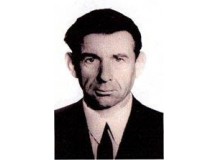 